Ek-1 EtkinliklerETKİNLİK 1: DÖNEM PLANIÖzet. Okul Deneyimi dersinin bu dönem ile ilgili planını, okulda size yardımcı olacak okul öğretmeni ile birlikte yapınız. İlgili planda yapılacak etkinliklerin zamanlarını belirtiniz. 1. Bu dönemin okulda geçen ilk gününün sonunda, geriye kalan haftalarla ilgili çalışma planınızın ana hatları üzerinde ilgililerle görüş birliği sağlamış olmalısınız. Bu konuda, okul deneyimi çalışmalarından sorumlu fakülte öğretim elemanına vermek üzere bir plan taslağı hazırlamış olmanız gerekir.2. Okulunuzdaki çalışmalarınızı yakından izleyecek ve size rehberlik yapacak olan öğretmeninizle bir görüşme yapınız. Bu görüşmede, fakülte öğretim elemanının sizden dönem içinde yapmanızı istediği çalışmaları öğretmene anlatınız. Ondan, bu çalışmaların uygun bir şekilde organize edilmesi konusunda size yardımcı olmasını rica ediniz.3. Öğretmeninize dersin tüm hazırlıklarına katılmak ve bu hazırlıkları yapmak istediğinizi açıklayınız. Öğretmeninizin plan hazırlıklarına katılın ve görüş birliğine varınız. Okul Deneyimi etkinlikleriniz boyunca, size yardımcı olan öğretmeninizle gerekli hallerde nasıl irtibat kurabileceğinizi öğrenmeniz sizin için çok yararlı olacaktır.ETKİNLİK 2: ÖĞRETMENİN OKULDAKİ BİR GÜNÜÖzet. Bir gününüzü, alanınızda çalışan bir öğretmenin, okuldaki bir günlük zamanını nelere ve nasıl harcadığını öğrenmeye ayırınız. Bu bir gün içinde, öğretmenin mesleği ile ilgili olarak yaptığı bütün işleri, bunlara harcadığı zamanı not etmeye çalışınız.1. Öğretmenin sınıf içinde ve dışında bir günü boyunca yaptığı bütün işlerin bir listesini yapınız. Listeye yazdığınız işlerden her biri için harcanan zamanı da gözlemleyerek belirleyiniz. Bu, size okuldaki bir günde öğretmenin yaptığı işlerin çeşitleri ve bunların günlük işler arasındaki ağırlığı hakkında bilgi sağlayacaktır. Topladığınız bu bilgiler, öğretmenliğe ve diğer görevlere harcanan zaman konusunda size bir fikir verecektir. Elde ettiğiniz sonuçları dosyanıza not ediniz. Günün sonunda, bu notları izlediğiniz öğretmenle birlikte gözden geçiriniz.Öğretmenlerin yaptıkları işlerden bazı örnekler: Öğrencilerin öğrenmelerini sağlamaya çalışma, öğrencilerle bireysel olarak veya küçük gruplar halinde görüşme, velilerle görüşme, öğretmen toplantıları, eğitici kulüp çalışmaları, araç gereç bulma ve bunları kontrol etme, özel araç gereç hazırlama, derse hazırlanma, okul yönetiminin verdiği görevleri yapma, öğrenci çalışmalarını değerlendirme.Öğretmenin okulda geçen bir günlük çalışmaları hakkındaki düşüncelerinizi kısa kısa not ediniz. Bunlar, sizin görmeyi umduğunuz çalışmalara ne kadar benziyor?Çözümünü bulamadığınız bir problem ile karşılaşmışsanız onu arkadaşlarınızla ve danışmanlarınızla tartışınız. Sonuçta ulaştığınız neticeleri kısaca not ediniz.ETKİNLİK 3: ÖĞRENCİNİN OKULDAKİ BİR GÜNÜÖzet. Bir öğrenci seçin ve gözlemleyin. Öğretmeninize danışarak okuldaki bir günlük çalışmalarını incelemek amacıyla bir öğrenci seçiniz. Çalışmalarına hiçbir müdahalede bulunmadan, bu öğrenciyi sınıfta ders boyunca gözlemleyiniz. Gözlemleriniz sırasında dikkatinizi aşağıdaki konular üzerinde toplayınız.1. Derste gerçekleştirilen başlıca etkinlikler nelerdir? Özellikle öğrencinin katıldığı etkinliklerin neler olduğunu, bunların sayısını ve çeşitlerini not almalısınız. Olanaklar ölçüsünde, öğrencinin bu etkinliklerden her birine harcadığı zamanı gözlemeyerek belirleyiniz ve dosyanıza not ediniz. Örneğin, öğrenci okuldaki bir günü içinde ne kadar zamanını oturup öğretmeni dinlemeye, öğretmenin ne yapmakta olduğuna bakmaya, öğretmenle etkileşimde bulunmaya, kendi başına veya diğer öğrencilerle çalışmaya, bunlardan daha başka bir iş yapmaya harcamaktadır?2. Günlük çalışmanızın sonunda, izlediğiniz öğrencinin okuldaki o günü ile ilgili izlenimlerini de öğrenmeye çalışınız. Öğrencinin okuldaki bir günü ile ilgili izlenimlerinizi kısaca not ediniz. Bu notlarınızı, başka öğrencileri gözlemiş olan sınıf arkadaşlarınızın notları ile karşılaştırınız.3. Dersinizi planlarken bu çalışmadan sağladığınız bilgilerden nasıl yararlanabilirsiniz? Öğrencilerin gereksinmelerini dikkate almaya çalışırken neleri unutmamanız gerekir? Bu ve benzeri konularda hatırlayabildiğiniz noktaları not alınız.ETKİNLİK 4: ÖĞRETİM YÖNTEMLERİÖzet. Kendi alanınızdan çeşitli öğretme-öğrenme etkinliklerini belirleme.1. Olanak varsa aynı gün içinde, kendi alanınızdan birkaç öğretmenin dersini gözlemeye ve bu yolla, çeşitli öğretme-öğrenme etkinliklerini görmeye çalışınız.2. Gözlediğiniz öğretme-öğrenme etkinliklerinin bir listesini yapınız. Bu amaçla, aşağıda verilen örneğe benzer bir formdan yararlanabilirsiniz. Derste bu etkinliklere ayrılan süreleri de gösteriniz. Etkinlikler sırasında öğretmen ve öğrencilerin neler yapmakta olduklarını belirtiniz.Öğretme-öğrenme etkinlikleri ile ilgili bazı örnekler: Öğretmenin açıklama yapması, öğretmenin soru sorması, ders kitaplarının kullanılması, öğretmenin bir görsel-işitsel araç kullanması (hangi araç olduğu belirtilecek), öğretmenin bir gösteri (demonstrasyon) yapması, öğrencilerin gruplar halinde çalışmaları, öğrencilerin bireysel olarak çalışmaları, öğrencilerin yazılı bir metni okumaları, çalışma yaprakları üzerinde çalışılması, yazı yazılması, çizim yapılması. Ayrıca, öğrencilerin hiçbir öğretme-öğrenme etkinliğine katılmadan sınıfta geçirdikleri zaman ile sınıfta kontrolün sağlanması için harcanan zamanı da not ediniz.Öğretme-öğrenme etkinliklerine ilişkin bir gözlem kaydı örneği:3. Derste her bir etkinlik türü için ne kadar zaman harcanmakta olduğunu yüzdeler şeklinde ifade ediniz.4. Bulgularınızı değerlendiriniz ve değerlendirme sonuçlarını not ediniz.5. Elde ettiğiniz sonuçları, aynı etkinliği tamamlamış olan diğer arkadaşlarınızla tartışınız Aşağıdaki noktalarla ilgili ortak görüşlerinizi not ediniz.Öğrencilerin gözlenen etkinliklerle ilgili tepkileri,Öğrencilerin ilgilerinin ve katılımlarının sürdürülebilmesi için etkinliklerin uzunluklarının ne kadar olması gerektiği,Etkinliklerin genellikle belli bir sıra ile yapılıp yapılmadığı,Farklı öğretmenlerin değişik yaklaşımlardan, değişik yöntemlerden yararlanıp yararlanmadıkları, zamanı farklı biçimlerde kullanıp kullanmadıkları,Öğretmenlerin, öğretmekte oldukları sınıf ne olursa olsun kendilerine özgü birer öğretme stillerinin olup olmadığı.6. Gözlemleriniz, bunlar üzerindeki çalışmalarınız ve arkadaşlarınızla yaptığınız tartışmalardan, öğretim yöntemlerinin etkililiğine ilişkin olarak çıkardığınız sonuçları yazınız.ETKİNLİK 5: DERSLERİN GÖZLENMESİÖzet. Aşağıdaki noktaları göz önünde tutarak kendi alanınızda bir dersi gözlemleyiniz. Bu dersle ilgili gözlemlerinizi aşağıda verilen gözlem formuna kaydediniz. 1. Gözlem yapacağınız dersten önce, sınıfın özellikleri, dersin amaçları ve ana hatları ile ilgili bilgi edinmek için öğretmenle bir görüşme yapınız. Öğretmenden, sınıfın kendine has özellikleri varsa, derste bazı özel öğretim tekniklerinden yararlanılacaksa bunları size anlatmasını isteyiniz.2. Gözlem yaptığınız dersten sonra, gözlemlerinizi gözlediğiniz öğretmenle birlikte gözden geçiriniz. Gözlemlerinizle ilgili sorular olursa cevaplayınız. Öğretmenden, dersi ile ilgili kendi değerlendirmesini öğrenmeye çalışınız.3. Forma kaydettiğiniz gözlemlerinizi değerlendiriniz. Gözlem kayıtlarınızı değerlendirmede kullanırken karşılaştığınız güçlükler olursa bunları bir yere not ediniz. Ders Gözlem Formu (gözlem sırasında dikkat edilecek noktalar)Öğretmen adayı …………………………………………….Sınıf	      Tarih…………………………Ders ………………………………………………………….Öğretmen ……………………………………………………Öğrenci sayısı ………...……………………………………..Dersi planlama: Öğretmen, dersini planlamak veya ona hazırlanmak için dersten önce neler yapmıştır?Başlangıç: Derse nasıl başlamıştır?Dersin amaçları: Size göre öğretmen bu derste, öğrencilerin neleri öğrenmesini sağlamaya çalışmaktadır?Öğretme-öğrenme yaklaşımı: Öğretmen dersini nasıl organize etmekte ve dersi nasıl geliştirmektedir?Öğretim yöntemleri: Derste öğrencilerin katıldıkları birbirinden farklı etkinlik tipleri nelerdir? Öğretmen, dersin her aşamasını nasıl bir düzenleme ile gerçekleştirmektedir?İletişim: Öğretmenin sınıftaki ses tonuna dikkat ediniz; öğretmen yönerge veya açıklamaları sunarken ve soru sorarken ses tonundan nasıl yararlanmaktadır? Öğretmen, sınıftan kendisine ulaşan dönütleri nasıl kullanmaktadır?Etkinlikler arasındaki geçişler: Öğretmen, derste bir etkinlikten diğerine geçişi nasıl sağlamaktadır?Sınıf yönetimi: Öğretmen, öğrencilerin davranışlarını nasıl yönetmektedir? Sınıfı nasıl güdülemektedir? Bireysel çalışmalar veya grup çalışmalarından nasıl yararlanmaktadır? Övgü ve yaptırımları nasıl kullanmaktadır? Öğretmen, potansiyel rahatsızlık kaynaklarıyla ilgili olarak ne yapmaktadır? Ses tonunu değiştirme, öğrenciye bakma, onun etrafında dolaşma, jest ve mimiklerle iletişimde bulunma gibi araçlardan nasıl yararlanmaktadır? Varsa disiplin problemli, yaramaz ve ilgisiz öğrencilerin kesinti ve engellemelerine karşı nasıl önlem almaktadır?Dersi bitirme: Öğretmen dersi nasıl bitirmektedir? Dersi toparlama, derste öğrenilenleri özetleme yapıyor mu? Derste olup bitenleri gözden geçiriyor, ileriye yönelik olarak bir şeylerden söz ediyor mu? Dersi bitirmesi ve sınıfı boşaltması ne kadar zaman alıyor?Öğrenci çalışmalarını değerlendirme: Öğretmen, öğrencilerin çalışmalarını ve dersteki ilerlemelerini değerlendirmek için ne yapıyor?Genel öneriler………………………………………………………………………………………………………………………………………………………………………………………………………………………………………………………………………………………………………ETKİNLİK 6: BAŞKA BİR BRANŞTAKİ DERSİN GÖZLENMESİÖzet. Aşağıdaki noktaları göz önünde tutarak başka bir branştaki dersi gözlemleyiniz. Bu dersle ilgili gözlemlerinizi yukarıda verilen gözlem formuna kaydediniz. 1. Gözlem yapacağınız dersten önce, sınıfın özellikleri, dersin amaçları ve ana hatları ile ilgili bilgi edinmek için öğretmenle bir görüşme yapınız. Öğretmenden, sınıfın kendine has özellikleri varsa, derste bazı özel öğretim tekniklerinden yararlanılacaksa bunları size anlatmasını isteyiniz.2. Gözlem yaptığınız dersten sonra, gözlemlerinizi gözlediğiniz öğretmenle birlikte gözden geçiriniz. Gözlemlerinizle ilgili sorular olursa cevaplayınız. Öğretmenden, dersi ile ilgili kendi değerlendirmesini öğrenmeye çalışınız.3. Forma kaydettiğiniz gözlemlerinizi değerlendiriniz. Gözlem kayıtlarınızı değerlendirmede kullanırken karşılaştığınız güçlükler olursa bunları bir yere not ediniz. ETKİNLİK 7: DERSİN YÖNETİMİ VE SINIFIN KONTROLÜÖzet. Sınıf yönetimi hakkında düşünmeye başlama.Sınıfta olup bitenlerin kontrol altında tutulmasını ve öğrenciler için etkili bir öğretme-öğrenme ortamı oluşturulmasını sağlayan becerileri öğrenmeye çalışınız. Sınıftaki öğretme-öğrenme sürecinin etkili ve verimli bir biçimde işletilmesini sağlayan bu becerilerin öğretmenlik rolünün özünü oluşturduğunu unutmayınız.Bir dersin tümünü izleyerek, sınıf yönetimine ve sınıftaki öğretme-öğrenme sürecinin işletilmesine ilişkin önlemleri ve bunların nasıl gerçekleştirildiğini gözleyiniz. Bu gözlemde, aşağıdaki örneğe benzer bir formdan yararlanabilirsiniz. Gözlem yapacağınız dersten önce öğretmenle bir görüşme yapmayı unutmayınız. Bu görüşme sırasında öğretmene, kullanacağınız gözlem formunu gösterebilir ve gözlem sırasında neleri görmeye çalışacağınızı anlatabilirsiniz.Dersin yönetimi ve sınıfın kontrolü ile ilgili gözlemde dikkat edilecek noktalar:Dersin başlangıcında: Öğrencilerin sınıfa girişlerinde kontrol nasıl sağlanıyor? Derse başlamadan önce sınıftaki öğrencilerin yerlerine yerleşmeleri ve dikkatlerini konu üzerine toplamaları için neler yapılıyor? Derse açık ve net bir şekilde başlanması nasıl sağlanıyor? Başka şeylerle ilgilenen ve sınıfa geç giren öğrencilere zaman kaybetmeden müdahale etme amacıyla neler yapılıyor?Gözlem formunun bu kısmında, Bloom'un okulda öğrenme modelinde, "öğretim hizmetinin niteliği" içindeki temel öğelerden biri olan "öğrenciye, neleri öğreneceğini ve bunun için ne yapması gerektiğini anlatan işaret ve açıklamaların sunulması" ile ilgili önlemlere de yer verilebilir. (Bakınız, B.S.Bloom, İnsan Nitelikleri ve Okulda Öğrenme, Milli Eğitim Basımevi, İstanbul, 1995, sayfa: 129-164) D.Ali Özçelik, Eğitim Programları ve Öğretim, ÖSYM Eğitim Yaygınları 8, Ankara 1989, sayfa: 165-172)Ders sırasında: Öğrencilere nasıl hitap ediliyor? (Adları kullanılarak mı?) Yönergelerin açık ve anlaşılır olması nasıl sağlanıyor? Öğrencilerle konuşurken nasıl davranılıyor? (Yüzlerine bakılıyor mu?) Sınıfın tümü nasıl görüş alanı içinde tutuluyor, sınıfın her köşesinde olup bitenden nasıl haberdar olunuyor?Stratejiler: Yüzünü sınıfa dönük tutma, hareketli olma ve sınıf içinde dolaşma ve benzeri önlemler nasıl kullanılıyor? Etkinlikler arasındaki geçişler nasıl sağlanıyor? Sınıftaki bütün öğrencilerin derse katılımını sağlamak için sorulardan nasıl yararlanılıyor? Övgü ve cesaretlendirmeler nasıl kullanılıyor?Gözlem formunun son iki kısmının uygun yerlerinde, Bloom' un okulda öğrenme modelinde, "öğretim hizmetinin niteliği" içindeki temel öğelerden, "öğrencinin öğretme-öğrenme sürecine aktif katılımının kolaylaştırılması ve özendirilmesi", "öğrencinin süreçteki öğrenmelerinin pekiştirilmesi, öğrencilerin öğrenme eksiklerinin belirlenerek zamanında giderilmesi" ile ilgili önlemlere de yer verilebilir. (Bakınız B.S. Bloom' un yukarıda verilen eseri s: 129-164: D. Ali Özçelik' in yukarıda verilen eseri s: 173-201).Ders sonunda: Öğrencilerin toparlanması ve sınıftan çıkarılmasında sessizlik ve düzen nasıl sağlanıyor? Sınıf, bir sonraki derse nasıl hazırlanıyor?ETKİNLİK 8: SORU SORMAYI GÖZLEMLEMEÖzet. Öğretmenin on dakika veya daha uzun bir süreyle soru-cevap tekniğinden yararlanacağı bir ders seçiniz. Aşağıdaki önerilerden yararlanarak öğretmenin soru sormadaki becerisini gözlemek ve gerekli notları almak için hazırlıklarınızı yapınız.1. Dersten önce, sınıftaki öğrencilerin oturma düzenini gösteren bir plan hazırlayınız. Ders başlarken, öğrencilerin aynı düzende oturup oturmadıklarını kontrol etmeyi unutmayınız. Öğretmenin öğrencilere sorduğu soruları bir listeye yazınız. Bu liste ve plandan yararlanarak sorulan her sorunun kaçıncı soru olduğunu, hangi öğrenciye yöneltilen sorudan sonra sorulduğunu ve sorulma amacını belirleyiniz.2. Öğretmenin soruları hangi öğrencilerin cevapladığını oturma planı üzerinde işaretleyiniz. Derste, sınıftaki öğrencilerin tümüne soru sorulmuş olup olmadığını, sınıftaki erkeklere ve kızlara yaklaşık olarak aynı sayıda soru sorulmuş olup olmadığını, sınıfın değişik yerlerinde oturmakta olan öğrencilere yaklaşık aynı sayıda soru sorulmuş olup olmadığını inceleyiniz.3. Aşağıdakilere ilişkin gözlemlerinizi not ediniz.Öğrencilere, sorunun cevabını düşünmeleri için zaman verilmesi,Soruların öğrencilere yöneltilmesi ve öğrencilerin isimleriyle çağrılmaları,Öğrenciler soruyu beklenen şekilde cevaplayamadığında, sorunun farklı bir ifadeyle sorulması veya cevabı bulduracak ipuçları verilmesi,Övgü ve cesaretlendirmelerden yararlanılması,Cevapların tümüyle reddedilmesinden kaçınılması,Öğrencilerin dildeki gelişme düzeylerine uygun bir anlatımdan yararlanılması,Öğrencilerin cevaplamaya katılımını sağlamak ve onları cesaretlendirmek için göz temasından, jest ve mimiklerden yararlanılması.4. Dersten sonra, gözlemlerinizi öğretmenle birlikte gözden geçiriniz.5. Soru sorma ile ilgili notlarınızı bir yere yazınız.6. Yukarıdaki noktalan göz önünde tutarak, gözlem yapmakta olduğunuz sınıftaki çalışmaların bir bölümü ile ilgili bir soru-cevapla öğretim planı hazırlayınız.ETKİNLİK 9: OKULDA ARAÇ-GEREÇ VE YAZILI KAYNAKLARÖzet. Okulda, ne gibi araç gereç ve yazılı kaynaklar bulunduğunu, okulun uygulamakta olduğu kuralları,  öğrencilere sağlanabilecek ödülleri ve uygulanabilecek yaptırımları öğrenmeye çalışınız.Okulda bulunan öğretme-öğrenme araç gereçlerini ve yazılı kaynakları öğreniniz. Araç gereç ve kaynaklarla ilgili bu bilgilere, okulda çalıştığınız süre içinde ve özellikle öğretmenlik yapmaya başladığınızda elde ettiğiniz yeni bilgileri de eklemelisiniz.Gözlem yaptığınız sınıflardaki kitaplıkları, öğrenci etkinliklerini gösteren panoları, sınıfların fiziksel yapılarını inceleyin. Öğrenmeyi olumlu etkileyen sınıf ortamı nasıl olmalıdır?	Okulda öğrencilerin uymaları gereken kuralları öğreniniz. Öğretmen adayı olarak bu kuralların uygulanması konusunda sizden nelerin beklenmekte olduğunu öğretmenlerle görüşünüz. Öğrenciler nasıl ödüllendirilmekte ve onlara gerektiğinde ne gibi cezalar uygulanmaktadır? Bu konulara ilişkin olarak elde ettiğiniz bilgileri kısa notlar halinde yazarak dosyanıza koyunuz.Okulda ve okul içindeki çeşitli bölümlerde bulunan öğretme-öğrenme araç gereçlerini ve yazılı kaynaklan belirlemek için kullanabileceğiniz formlarla ilgili bir örnek verilmiştir.Araç gereçler ve yazılı kaynaklar ile ilgili olarak toplanması gereken bilgiler:KitaplarSınıftaki değişik derslerde ve sizin alanınızda kullanılan ders kitaplarının adları,Yukarda sözü edilen ders kitapları ile ilgili sizin değerlendirmeleriniz,Öğretmenin kullanımına verilmiş olan başvurma kitapları,Okul kitaplığında bulunan, alanınızda sınıfın düzeyine uygun kaynak kitaplar,Öğrenciler tarafından kullanılmakta olan başka kitaplar,Öğretmen tarafından hazırlanmış olan çalışma yaprakları ve diğer kaynaklar.Görsel araç ve gereçlerProjektör, akıllı tahta, etkileşimli tahta olanakları nelerdir?Bilgisayar olanakları nelerdir? Fotokopi makinesi, tarayıcı ve yazıcı olanakları nelerdir?Haritalar, fen deney araç gereçleri, modeller, şemalar, slaytlar vb. neler var?Bunları kim kullanıyor?Bunlar nerede saklanıyor?Siz bunları nasıl kullanabilirsiniz?ETKİNLİK 10: OKUL MÜDÜRÜ VE OKUL KURALLARIÖzet. Okulunuzdaki diğer öğretmen adaylarıyla bir araya gelerek (ayrı ayrı gidilmemesi önerilmektedir) Okul Müdüründen, okulun tümünü ilgilendiren sorunlar konusunda bilgi alabilirsiniz. (Okul müdürü, bu konuda size yardımcı olmak üzere başka bir kişiyi de görevlendirebilir.)1. Okulunuzdaki diğer öğretmen adayları ile ilişki kurarak Okul Müdüründen bir randevu alınız. Müdürden, okuldaki öğretmen adaylarıyla bir toplantı düzenlenmesi, toplantıda okulun genel sorunları hakkında bilgi verilmesi ve soruların cevaplanması konusunda yardımlarını rica ediniz. Okul Müdürüyle yapılacak toplantıda sorabileceğiniz sorulardan bazıları şunlar olabilir:Müdürün, okuldaki çalışmalarla ilgili başlıca amaçları nelerdir?Müdür, okuldaki öğretmenlerden neler beklemektedir?Müdürün, yeni öğretmenlerin okula ve görevlerine uyum sağlamalarındaki rolü nedir?Okul müdürüne göre, başarılı öğretmenlerin özellikleri nelerdir?Müdürün, öğrenci ve öğretmenlerde görmek istediği davranışlar nelerdir?Okul yönetiminin yapısı nasıldır?2. Sizler, birkaç haftadır bu okuldasınız. Okuldaki yaşantılarınız ve yukarıdaki önerilerden yararlanarak, sizin ve arkadaşlarınızın Okul Müdürüyle yapılacak bir toplantıda tartışılmasını isteyebileceğiniz soruların neler olduğunu düşününüz; düşündüklerinizi bir yere yazınız. Gerekli görürseniz yazdığınız soruları değişikliğe uğratabilir; bunlara yenilerini ekleyebilirsiniz. Bu şekildeki bir çalışmayla, üzerinde tartışmak istediğiniz sorular konusunda arkadaşlarınızla görüş birliğine ulaşmaya çalışınız. Bu soruların bir kopyasını, toplantıdan önce okul müdürüne veriniz.3. Okul Müdürü konuşurken, onun söyledikleriyle ilgili notlar alınız. Daha sonra bu notlarınızı gözden geçiriniz ve göreve yeni başladığınızda sizin için önemli olabilecek noktaları belirlemeye çalışınız. Sizden nelerin beklenebileceği, okula katkıda bulunmak için neler yapabileceğiniz, Okul Müdürünün öğretmenlerde görmek istediği özelliklere sahip olup olmadığınız gibi konularda açıklığa varmaya çalışınız.ETKİNLİK 11: OKUL VE TOPLUMÖzet. Okulun bulunduğu toplumdaki yeri hakkında bilgi toplama.Bu etkinlik sırasında toplayacağınız bilgiler size, hem öğretimi anlatacak hem de yararlı bazı ders materyalleri sağlayacaktır. Okul tek başına var olamaz; kendisini de içine alan toplumun bir parçasıdır. Etkinlik 10'da müdürün okulu nasıl bir örgüt (organizasyon) olarak gördüğünü anlamış olmalısınız. Bu etkinlik sizi, okul örgütüne daha geniş bir çerçeveden bakmaya yöneltmektedir.1. Aşağıdaki sorular sizi bir inceleme veya araştırma yapmaya sevk etmelidir. Bu soruları çeşitli insanlarla konuşarak, kendi gözlem ve incelemelerinizden yararlanarak cevaplayabileceksiniz.Okulun içinde bulunduğu ve hizmet sunduğu semti fiziksel, sosyal ve kültürel yönleriyle nasıl tanımlarsınız?Veliler okulu düzenli olarak ziyaret ediyor ve okuldaki çalışmalara herhangi bir yönden katılıyorlar mı?Okulu başka kimler ziyaret ediyor?Yakın çevredeki doktorlar, meclis üyeleri, polisler, diğer ülkelerden gelmiş ziyaretçiler, özel becerileri veya ilgileri olan kişiler arasında okula gelerek öğrencilerle konuşmaya istekli olanlar var mı?Müzeler, sergiler, süpermarketler, farklı el sanatlarının icra edildiği yerler gibi, sınıfın düzenli bir gezi programı ile ziyaret edebileceği yerler var mı?Fen bilgisi veya sosyal bilgiler derslerindeki çevre incelemeleri kapsamına alınması yararlı olabilecek yerler var mı?2. Çalıştığınız okulun ve onun içinde yer aldığı yerel toplumun bir profilini çıkarabilmek için yukarıdaki noktalar ve benzeri ile ilgili olarak topladığınız bilgileri yazılı olarak bir yere not etmiş olmalısınız.ETKİNLİK 12: OKUL DENEYİMİ ÇALIŞMALARININ DEĞERLENDİRİLMESİÖzet.  Okul çalışmalarınızı değerlendirin.1. Öğretmenlik dosyanızı baştan sona dikkatle inceleyiniz. Dosyanızın düzenli, her etkinliğe ilişkin notlarınızın tamam ve yerinde olmasını sağlayınız.2. Dersle ilgili notlarınız ve değerlendirmelerinizin dosyanızda tam olarak yer almış olmasını sağlayınız.3. Dönem boyunca göstermiş olduğunuz gelişmeyi ve yapmış olduğunuz çalışmaları, birlikte çalıştığınız fakülte öğretim elemanı ve okul öğretmenleri ile gözden geçiriniz.4. Kendi değerlendirmeleriniz ile fakülte öğretim elemanı, okul öğretmeni ve varsa sınıf arkadaşınızın değerlendirmelerini yazılı olarak özetleyiniz ve bu özeti dosyanıza koyunuz. Özellikle güçlü ve zayıf yönlerinizi not etmeyi unutmayınız.OKUL DENEYİMİ DERSİETKİNLİK DOSYASIÖğretmen Adayı Adı SoyadıÖğretmen Adayı Öğrenci NumarasıFakülte Öğretim Elemanı: XXXXX
Okul Öğretmeni: XXXXXOkulu: XXXXXTürkçe Eğitimi Bölümü
Çanakkale Onsekiz Mart Üniversitesi, Eğitim Fakültesi
… Aralık 2016, ÇanakkaleÖĞRETMEN ADAYI DEVAM ÇİZELGESİÇanakkale Onsekiz Mart Üniversitesi Eğitim FakültesiTürkçe Eğitimi Bölümü20… - 20… Güz DönemiÖğrencinin Adı ve Soyadı                                           Gözlem Yapılan Okul---------------------------------                                         --------------------------------Öğrencinin Adı ve Soyadı                                            Gözlem Yapılan Okul---------------------------------                                         --------------------------------Öğrencinin Adı ve Soyadı                                            Gözlem Yapılan Okul---------------------------------                                         --------------------------------Öğrencinin Adı ve Soyadı                                            Gözlem Yapılan Okul---------------------------------                                         --------------------------------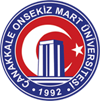 ÇANAKKALE ONSEKİZ MART ÜNİVERSİTESİEĞİTİM FAKÜLTESİTÜRKÇE EĞİTİMİ BÖLÜMÜOKUL DENEYİMİYÖNERGESİÇanakkale Onsekiz Mart Üniversitesi Eğitim FakültesiTürkçe EğitimiÇANAKKALEİÇİNDEKİLEROKUL DENEYİMİGirişBu kılavuz, Türkçe Eğitimi Bölümü’nde okul deneyiminden sorumlu Öğretim Elemanları, Okul Öğretmenleri ve Öğretmen Adayları için hazırlanmıştır. Kılavuzdaki etkinlikler, gözlem yapacak öğretmen adayları tarafından gerçekleştirilecektir. Bu çalışmalar, ilgili öğretim elemanları ile okul öğretmenleri tarafından izlenecek ve desteklenecektir.
Okul deneyimi, “okullarda gözlem” adlı, süresi daha kısa olan eski bir dersin yerini almıştır. Öğretmen adaylarının bu derste yaptıkları görev ve etkinlikler, onlara, deneyimli öğretmenleri görev başında gözleme, öğrencilerle bireysel ve küçük gruplar halinde çalışma, sınırlı da olsa, kısa süreli öğretmenlik deneyimi kazanma olanağı sağlamalıdır. Okul deneyimi dersinde gerçekleştirilen etkinlikler, öğretmen adaylarına, başarılı bir öğretmen olmalarını sağlayacak çeşitli beceriler kazandıracaktır.AmaçOkul Deneyimi dersi, haftada belirlenen gün ve zamanlarda bir dönem sürmekte ve öğretmen adayının okulda yaşamı tanımasını ve öğretimi amaçlamaktadır. Öğretmen adaylarının bu derste yaptıkları görev ve etkinlikler onlara deneyimli öğretmenleri görev başında gözleme, okul öğrencilerini tanıma fırsatı sağlamaktadır.Okul Deneyimi dersi tamamlandığında öğretmen adayları aşağıdaki özellikleri kazanmış olmalıdır:Okulun örgütsel yapısını, işleyişini ve öğretmenliği sistemli bir yaklaşımla tanımış olma,Okulun yönetimi ve okuldaki işler ile okulda bulunan kaynaklara ilişkin bilgi sahibi olma,       Sınıf ortamındaki ve okuldaki diğer etkinlikleri gözlem yoluyla tanıma.KapsamTürkçe Eğitimi Bölümü Lisans programında yer alan bu ders, haftada;Fakültede yapılan bir saatlik teorik ders ve Okullarda gerçekleştirilen dört saatlik okul gözleminden oluşmaktadır. Öğretmen adayından gözlem yapacağı okulda haftada dört saat geçirmesi ve aşağıda verilen etkinlikleri yerine getirmesi beklenmektedir. Etkinliklerin detaylarını Ek-1’de görebilirsiniz.Bunların yanı sıra öğretmen adaylarından okullarda, okul deneyimi koordinatörü, koordinatör yardımcısı ve öğretmeni tarafından verilen görevleri yerine getirmesi beklenmektedir.Öğretmen Adayından Dönem Sonunda İstenenlerEtkinlik Dosyası:  Öğretmen adayından Okul Deneyimi dosyası hazırlaması ve bu dosya içerisine aşağıdaki belgeleri verilen sırada koyması beklenmektedir.Dosya kapağı (Ek-2)Her etkinlik için bir rapor hazırlanacak ve bu raporlar ayrı poşet dosyalara konulacaktır.Devamsızlık çizelgesi (Ek-3)Öğretmen Adayı, Okul Öğretmeni ve Fakülte Öğretim Elemanının Okul Deneyimi ile İlgili SorumluluklarıÖğretmen adayının sorumluluklarıResmi bir öğretmen rolüne sahip olduğunu bilir.  Öğretmen adayı tanışma haftası dâhil toplam 13 hafta fiili olarak okula devam eder. Öğretmen adayı gözlem yapacağı okuluna %80 devam etmek zorundadır. Öğretmen adaylarının her hafta devamsızlık çizelgesini (Ek-3) sadece okuldaki öğretmenine imzalatması yeterlidir. Öğretmen adayları fakültede yapılacak teorik derslerin %70’ine devam etmek zorundadırlar. Okuldaki derslere düzenli olarak girilmelidir. Öğretmen adayı, okul öğretmeni ve fakülte öğretim elemanı ile yaptığı görüşmelerde üzerinde durulan noktaları, bunlarla ilgili önerileri dikkatle not alır, bu öneriler üzerinde düşünür ve çalışmalarını bunları dikkate alarak sürdürür.Okul öğretmeninin sorumluluklarıÖğretmen adayını öğrencilerle tanıştırır.Öğretmen adayının artık resmi bir öğretmen rolüne kavuştuğunu bilir ve öğrencileri bu adaya karşı bu rolde davranmaları gerektiği konusunda uyarır. Öğretmen adayı ile işbirliği yaparak ona öğretmenlik mesleği ile ilgili yardım ve destek sağlar.Fakülte öğretim elemanının sorumluluklarıOkul Deneyiminin ilk haftasında (okul deneyimi koordinatöründen randevu alarak) öğrencileri okuluna götürür, okul deneyimi koordinatörü ve öğretmeni ile tanıştırır ve okul deneyimi yönergesinden bir nüshayı okuldaki öğretmenine teslim eder.Öğretim elemanı öğretmen adayı ile birlikte fakültesinde haftalık 1 saat yapılan teorik dersinde öğretmen adayının okulda yaptığı gözlemler ve etkinlikler ile ilgili gelişmeleri tartışır, değerlendirir ve öğretmen adayına dönütlerde bulunur. Bu süreçte, öğretmen adayı ile işbirliği yaparak ona öğretmenlik mesleği ile ilgili yardım ve destek sağlar.Öğretmen Adayının DeğerlendirilmesiDeğerlendirme kriterleriOkul Deneyimi dersi bir ara sınav (%40) ve final sınavı (%60) ile değerlendirilir.Ara sınav değerlendirme kriteriAra sınava kadar olan etkinlikleri kapsayan Etkinlik Dosyası değerlendirilecektir. Öğretmen adayı haftalık devamsızlık çizelgesi Her etkinlik için oluşturulan poşet dosyalar; Final değerlendirme kriterleriTüm etkinlikleri kapsayan Etkinlik Dosyası değerlendirilecektir. Öğretmen adayı haftalık devamsızlık çizelgesi Her etkinlik için oluşturulan poşet dosyalar; Ekler1 Etkinlikler2 Dosya Kapağı 3 Devamsızlık ÇizelgesiEtkinlik 1Dönem Planı ……………………………………………………………1Etkinlik 2Öğretmenin Okuldaki Bir Günü ………………………………………..1Etkinlik 3Öğrencinin Okuldaki Bir Günü ………………………………………...	2Etkinlik 4Öğretim Yöntemleri ……………………………………………………	2Etkinlik 5Derslerin Gözlenmesi …………………………………………………..3Etkinlik 6Başka Bir Branştaki Dersin Gözlenmesi ……………………………….5Etkinlik 7Dersin Yönetimi ve Sınıf Kontrolü …………………………………….5Etkinlik 8Soru Sormayı Gözlemleme……………………………………………..6Etkinlik 9Okulda Araç-Gereç ve Yazılı Kaynaklar……………………………….7Etkinlik 10 Okul Müdürü ve Okul Kuralları ………………………………………..8Etkinlik 11 Okul ve Toplum ………………………………………………………...8Etkinlik 12Okul Deneyimi Çalışmalarının Değerlendirilmesi ……………………..9Sınıf………………..Öğrenci sayısı……………...Konu…………………………….SaatÖğretmen etkinliğiÖğrenci etkinliği9.30Sınıfa soru sorarSoruları yanıtlar9.35Etkili sunu oluşturmayı anlatırDinler9.55Örnek bir sunuyu bilgisayarda oluştururÖğrenciler kendi sunularını oluşturmaya çalışırHaftaTarih/SaatGözlem Yapılan SınıfÖğretmeninAdı-SoyadıÖğretmenin İmzası111122223333HaftaTarih/SaatGözlem Yapılan SınıfÖğretmeninAdı-SoyadıÖğretmenin İmzası4444555566667777HaftaTarih/SaatGözlem Yapılan SınıfÖğretmeninAdı-SoyadıÖğretmenin İmzası888899991010101011111111HaftaTarih/SaatGözlem Yapılan SınıfÖğretmeninAdı-SoyadıÖğretmenin İmzası1212121213131313Giriş..............................................2Amaç..............................................2Kapsam..............................................2Öğretmen Adayından Dönem Sonunda İstenenler..............................................3Öğretmen Adayı, Okul Öğretmeni ve Fakülte Öğretim Elemanının Okul Deneyimi ile İlgili Sorumlulukları..............................................3     A-	Öğretmen adayının sorumlulukları..............................................3     B-	Okul öğretmeninin sorumlulukları..............................................3     C-	Fakülte öğretim elemanının sorumlulukları..............................................4Öğretmen Adayının Değerlendirilmesi..............................................4Değerlendirme kriterleri..............................................4 Ara sınav değerlendirme kriteri..............................................4 Final sınavı değerlendirme kriterleri	..............................................4Ekler..............................................4Etkinlik 1Dönem PlanıEtkinlik 2Öğretmenin Okuldaki Bir GünüEtkinlik 3Öğrencinin Okuldaki Bir Günü	Etkinlik 4Öğretim Yöntemleri	Etkinlik 5Derslerin GözlenmesiEtkinlik 6Başka Bir Branştaki Bir Dersin GözlenmesiEtkinlik 7Dersin Yönetimi ve Sınıf KontrolüEtkinlik 8Soru Sormayı GözlemlemeEtkinlik 9Okulda Araç-Gereç ve Yazılı KaynaklarEtkinlik 10 Okul Müdürü ve Okul KurallarıEtkinlik 11 Okul ve ToplumEtkinlik 12Okul Deneyimi Çalışmalarının DeğerlendirilmesiOkul Deneyimi Dersi Final Puanlarını Hesaplama TablosuYönerge:1. Öğrenci Adı Soyadı: Öğrencinin adını ve soyadını yazınız.
2. Etkinlik Değerlendirme: Etkinlik listesinde yer alan 11 etkinliğe ilişkin öğrenci verilerini 100 puan üzerinden puanlayınız.
5. Özdeğerlendirme: Öğrencinin özdeğerlendirmesini (Etkinlik 12: Okul Deneyimi Çalışmalarının Değerlendirilmesi) 100 puan üzerinden puanlayınız.
6. Devam durumu (Fakülte): Öğrencinin fakültedeki teorik ders için devam ettiği toplam hafta sayısını yazınız. Bu sayı maksimum 12 hafta olmalıdır.
7. Devam durumu (Uygulama Okulu): Öğrencinin uygulama okulundaki devam ettiği toplam hafta sayısını yazınız. Bu sayı maksimum 12 hafta olmalıdır.
8. Final Puanı: Final puanı otomatik olarak hesaplanmaktadır.